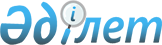 Бородулиха ауданы Петропавловка ауылдық округінің Изатулла ауылындағы атаусыз көшеге атау беру туралыШығыс Қазақстан облысы Бородулиха ауданы Петропавловка ауылдық округі әкімінің 2020 жылғы 22 қазандағы № 7 шешімі. Шығыс Қазақстан облысының Әділет департаментінде 2020 жылғы 26 қазанда № 7717 болып тіркелді
      ЗҚАИ-ның ескертпесі.

      Құжаттың мәтінінде түпнұсқаның пунктуациясы мен орфографиясы сақталған.
      Қазақстан Республикасының 2001 жылғы 23 қаңтардағы "Қазақстан Республикасындағы жергілікті мемлекеттік басқару және өзін-өзі басқару туралы" Заңының 35-бабының 2-тармағына, Қазақстан Республикасының 1993 жылғы 8 желтоқсандағы "Қазақстан Республикасының әкімшілік - аумақтық құрылысы туралы" Заңының 14-бабының 4) тармақшасына, Шығыс Қазақстан облыстық ономастика комиссиясының 2020 жылғы 17 маусымдағы қорытындысына сәйкес және Петропавловка ауылдық округі тұрғындарының пікірін ескере отырып ШЕШІМ ҚАБЫЛДАДЫ:
      1. Бородулиха ауданы Петропавловка ауылдық округінің Изатулла ауылындағы атаусыз көшеге "Орманшылар" атауы берілсін.
      2. "Шығыс Қазақстан облысы Бородулиха ауданы Петропавловка ауылдық округі әкімінің аппараты" мемлекеттік мекемесі Қазақстан Республикасының заңнамасында белгіленген тәртіппен:
      1) осы шешімнің Шығыс Қазақстан облысының Әділет департаментінде мемлекеттік тіркелуін;
      2) осы шешім мемлекеттік тіркелгеннен кейін күнтізбелік он күн ішінде оның көшірмесін Бородулиха ауданының аумағында таратылатын мерзімді баспасөз басылымдарына ресми жариялауға жіберілуін;
      3) осы шешім жарияланғаннан кейін Бородулиха ауданы әкімдігінің интернет-ресурсында орналастырылуын қамтамасыз етсін.
      3. Осы шешімнің орындалуын бақылауды өзіме қалдырамын.
      4. Осы шешім алғаш ресми жарияланған күннен кейін он күнтізбелік күн өткен соң қолданысқа енгізіледі.
					© 2012. Қазақстан Республикасы Әділет министрлігінің «Қазақстан Республикасының Заңнама және құқықтық ақпарат институты» ШЖҚ РМК
				
      Ауылдық округ әкімі 

М. Жунусов
